天津市财政局官网非税缴费及电子票据查验流程登录天津市财政局官网, 进入【财政服务区】（网址:http://cz.tj.gov.cn/zwfw/），点击【非税缴费】。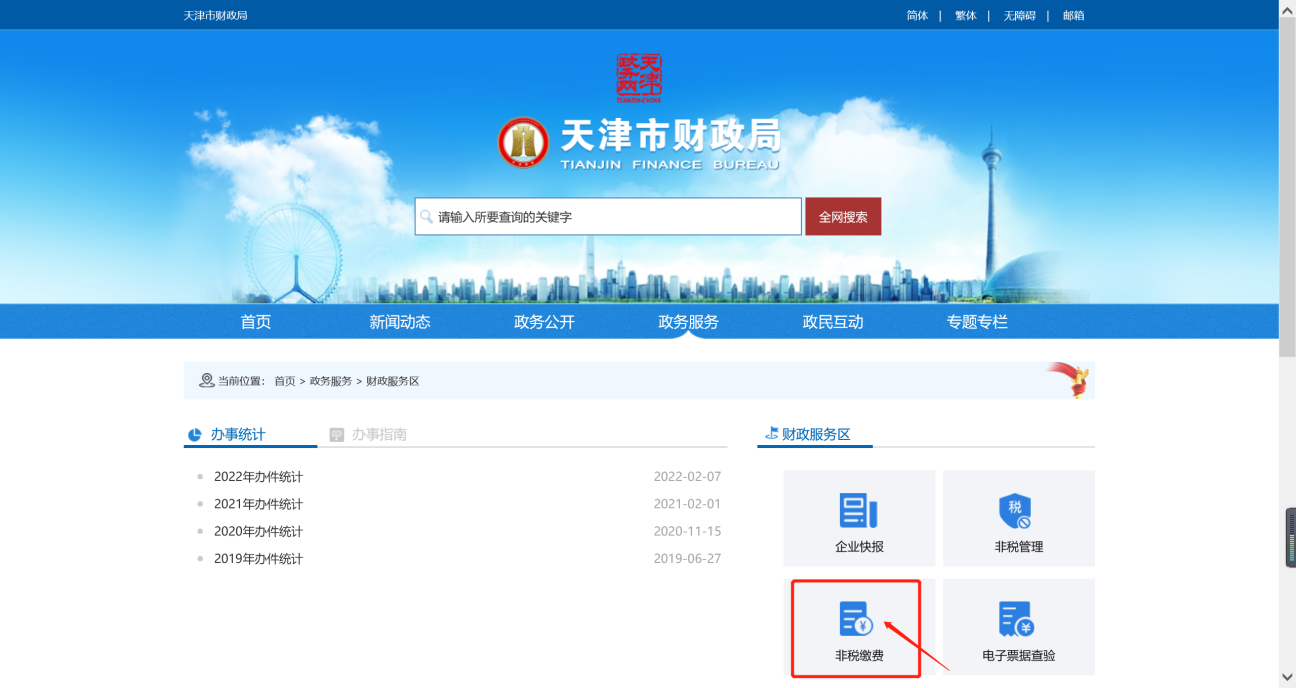 2、进入【非税缴费】后，点击【去缴费】。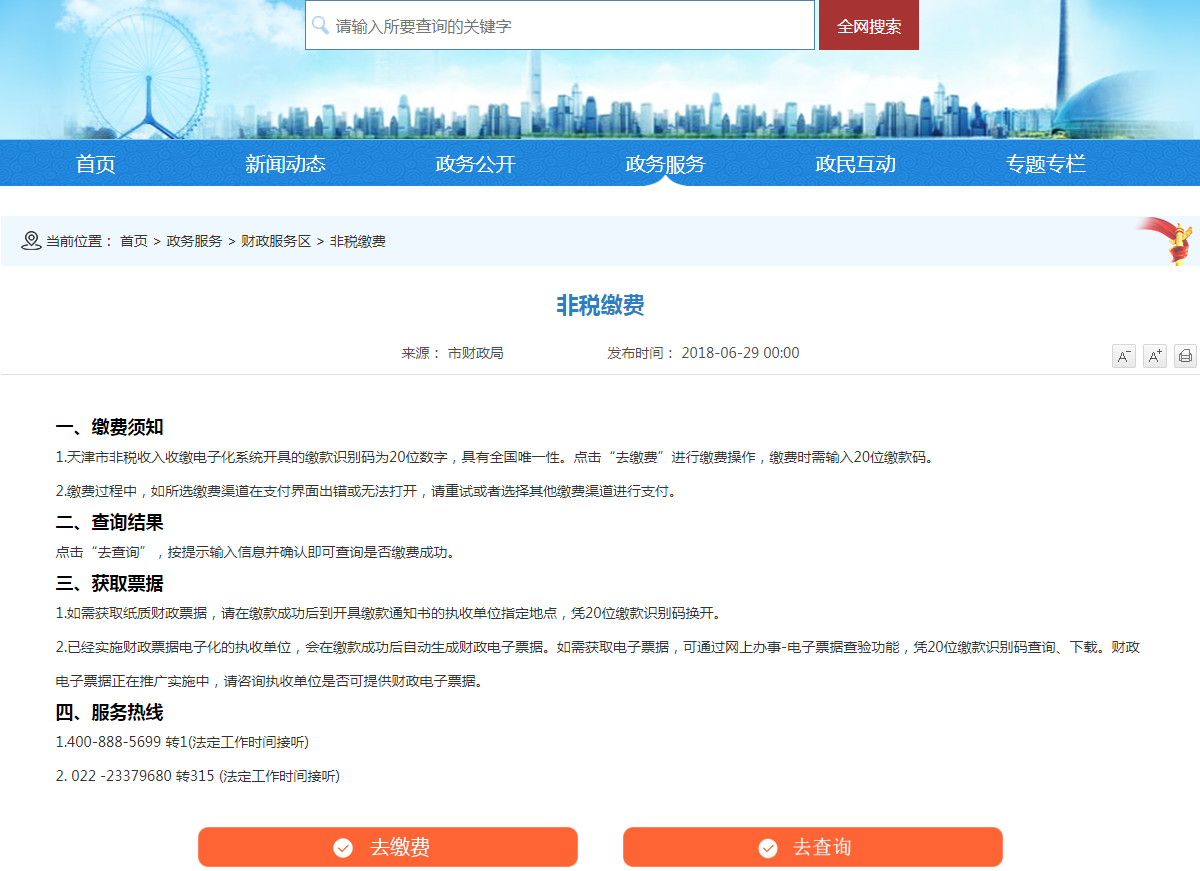 3、进入【去缴费】页面以后，在缴款书编号输入20位的缴款码，输入验证码，点击直接缴费。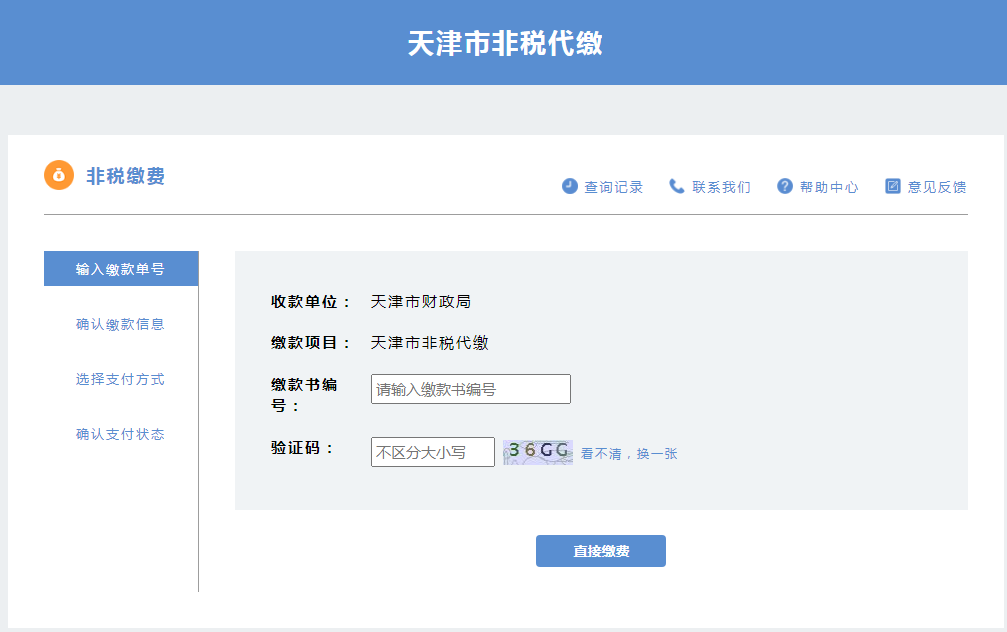 4、确认缴款信息是否正确。确认缴款单位是否本人，备注信息是否本人身份证号，确认无误后，点击确认缴费。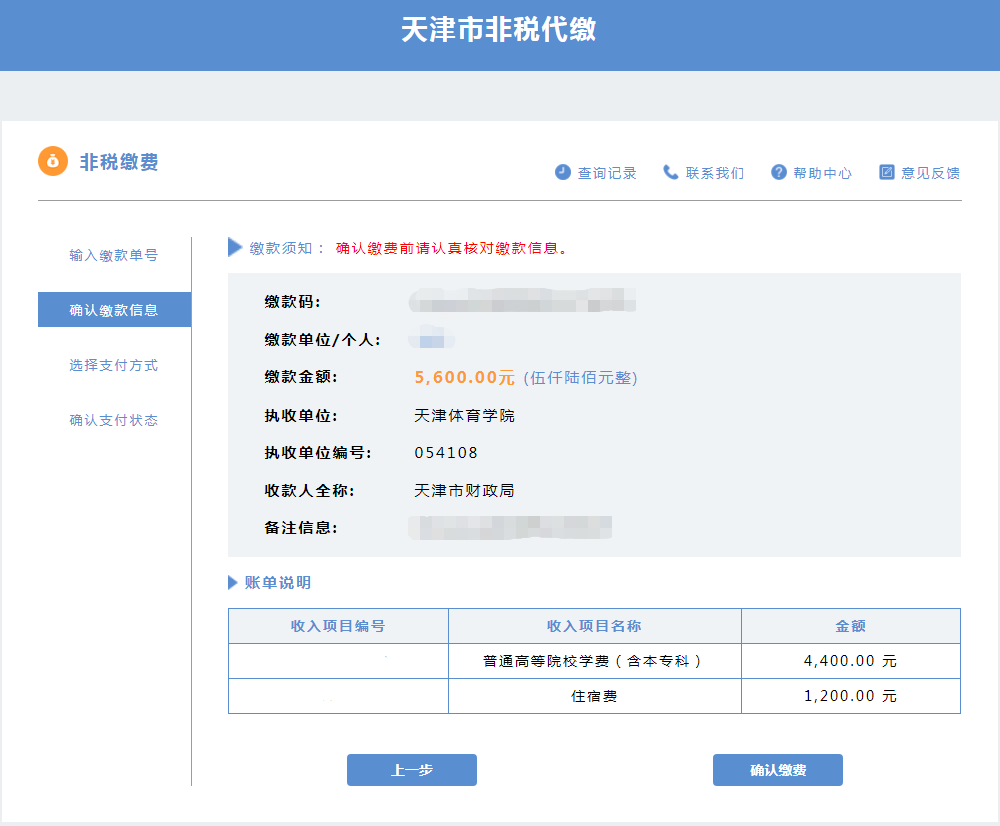 5、选择支付方式。点击确认缴费，跳转到支付宝、微信页面或者银联支付进行支付。（1）支付宝、微信支付。支付方式选择光大云缴费。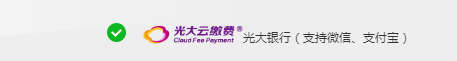 选择个人账户付款，支付宝或者微信付款方式，点击去支付。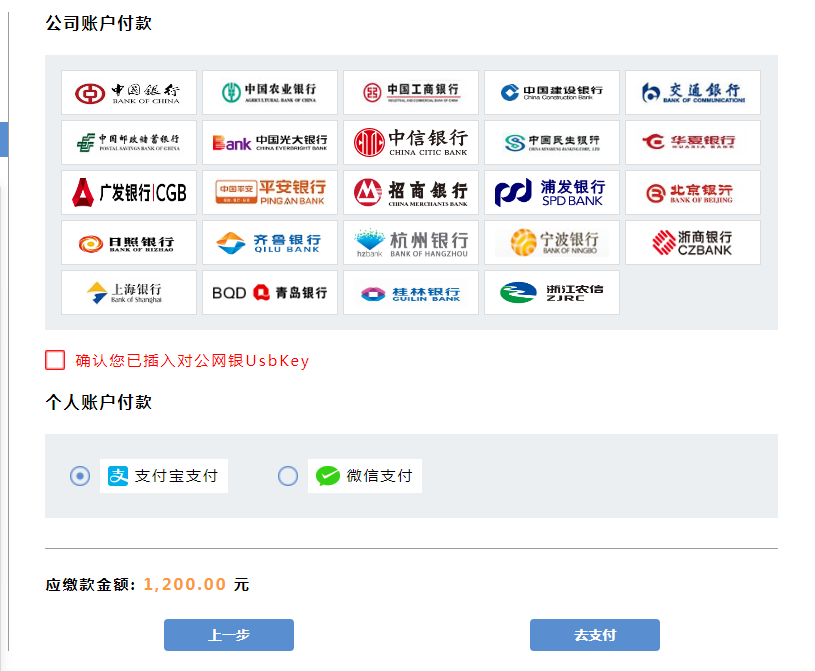 （2）银联支付。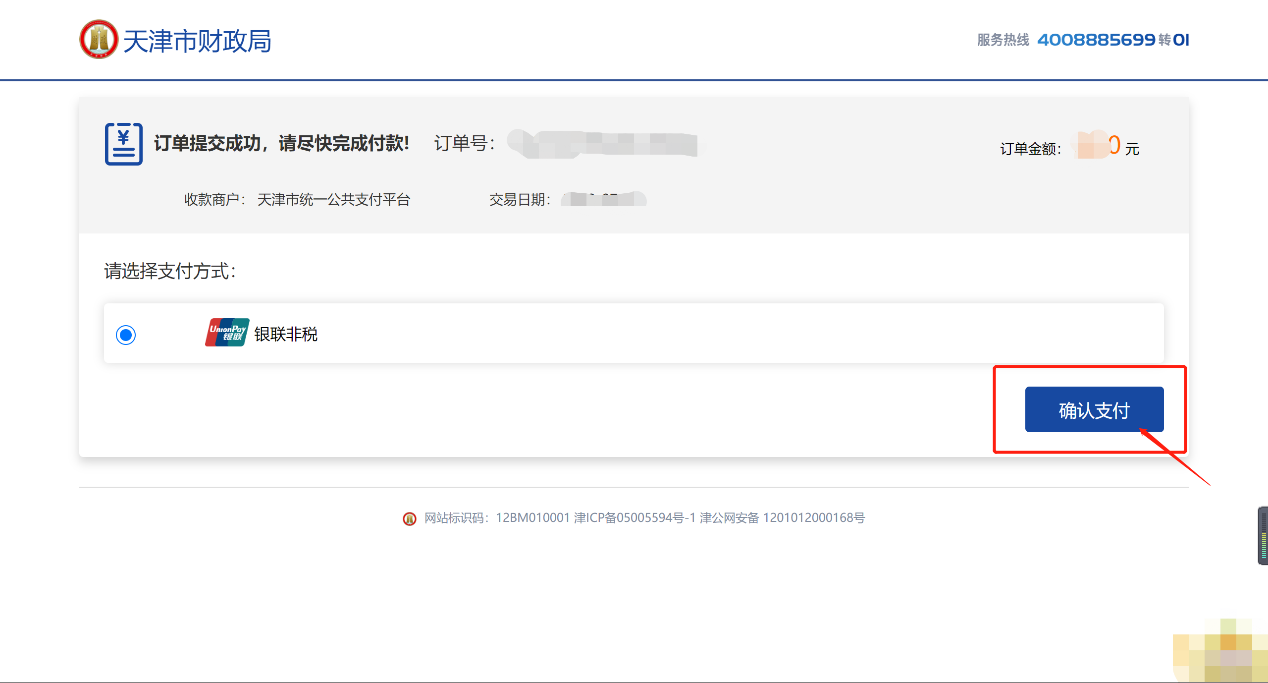 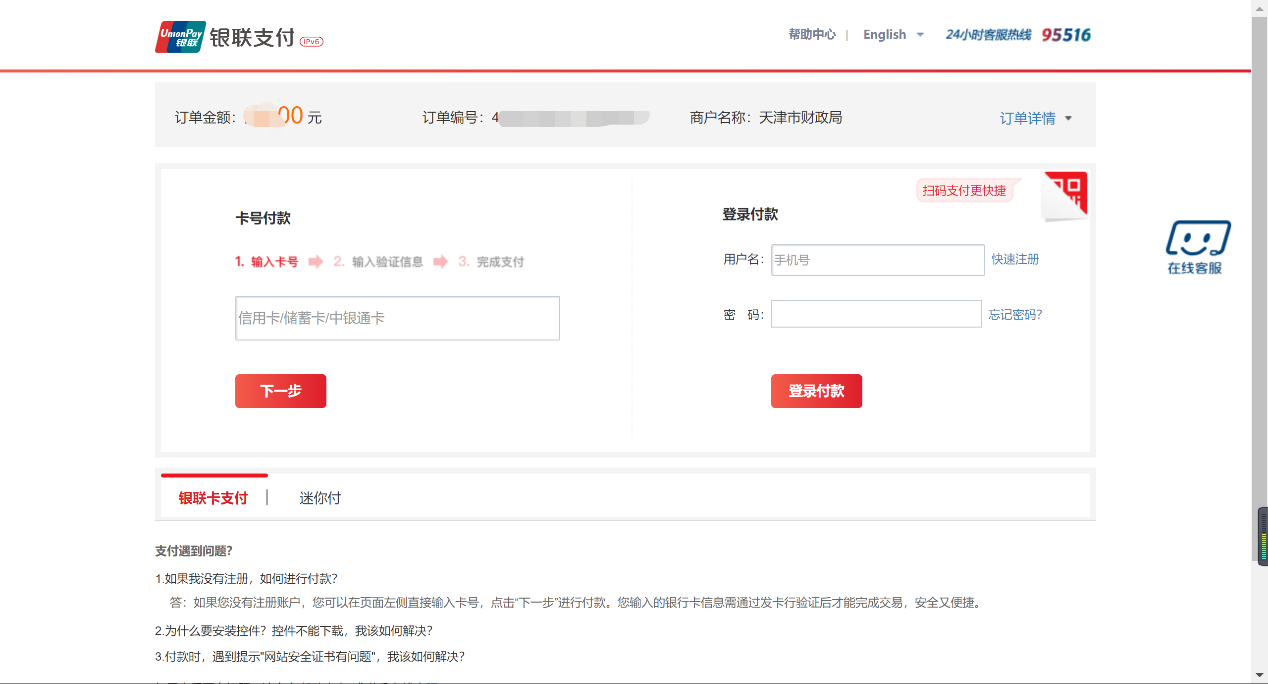 6、支付成功后可返回到【财政服务区】，点击【电子票据查验】，查验电子票。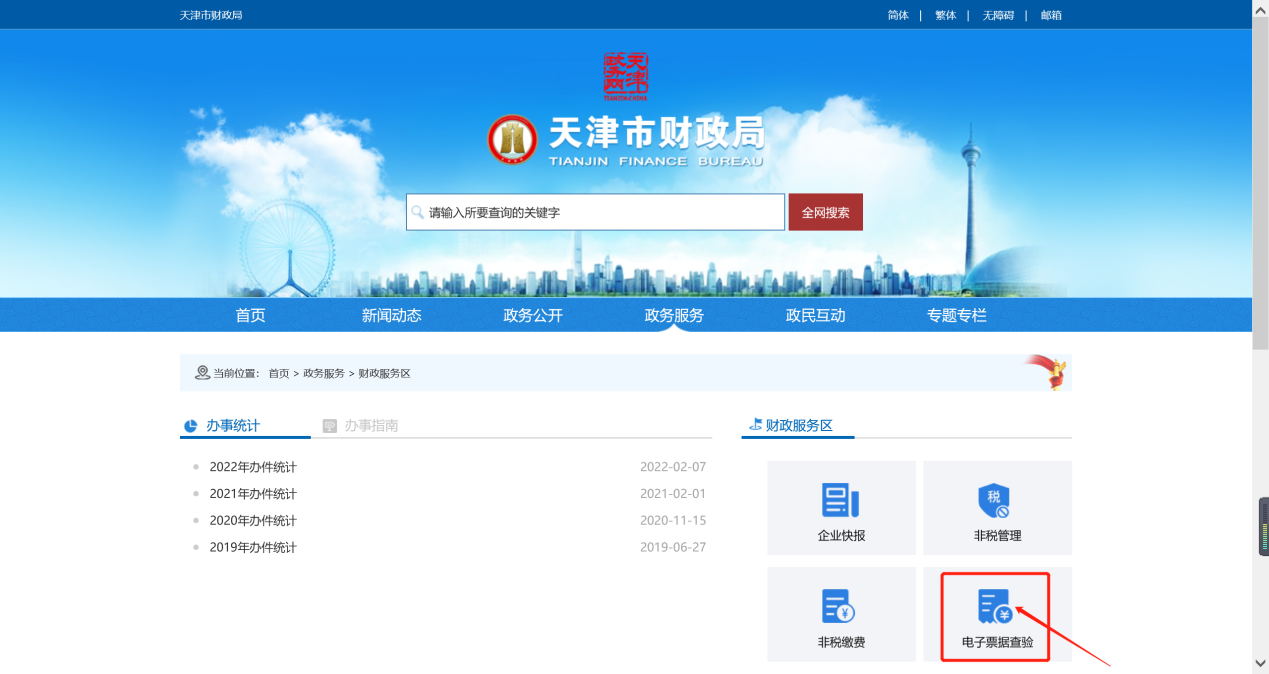 进入【电子票据查验】界面后，点击缴款码查验，然后输入20位缴款码和验证码，最后点击查验即可。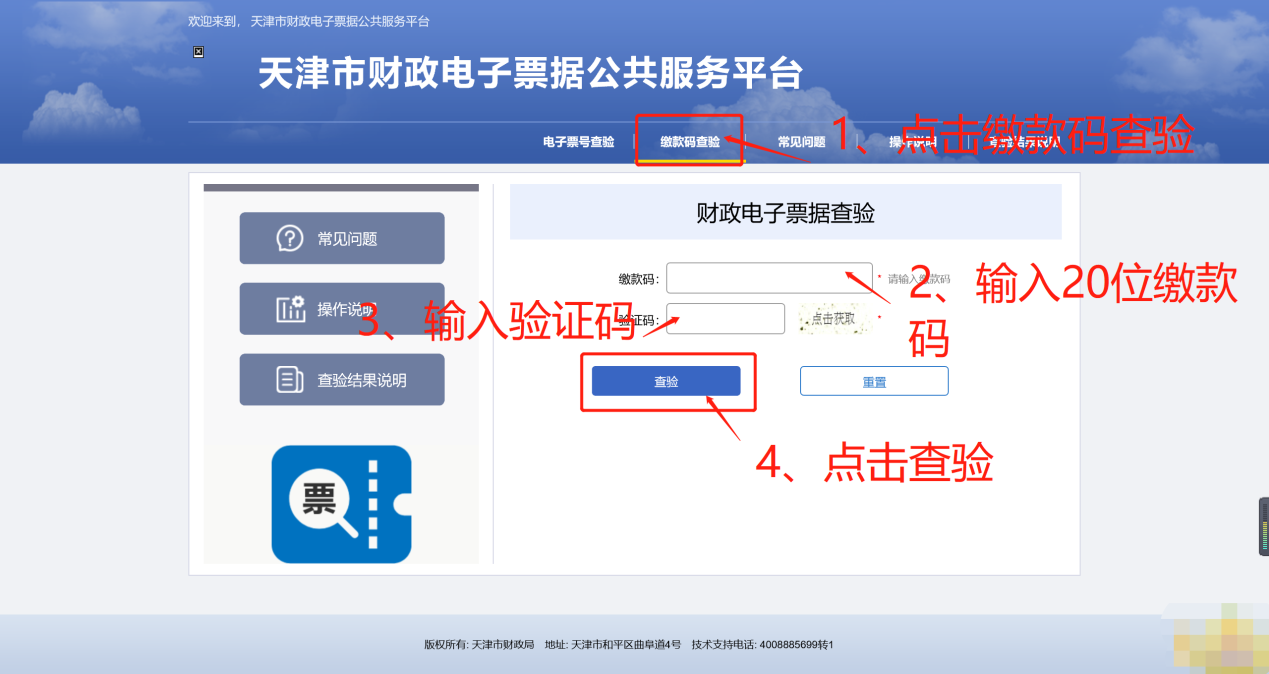 